11. tételAlá- és mellérendelő viszonyok a nyelvbenNyomtatóbarát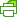 Alá- és mellérendelésről a nyelv három szintjén beszélünk: a lexémák (szavak), a szintagmák (szókapcsolatok) és a mondatok szintjén.A szavak szintjén:Alárendelő: az előtag mindig valamilyen bővítménye az utótagnak. Pl. favágó (mit vágó?), napsütötte (mi sütötte?)Mellérendelő: a tagok egyenrangúak, azonos szófajúak. Pl. búskomor, dúsgazdag, azaz, egy-egy, iciri-piciriA szókapcsolatok szintjén:Alárendelő: a két tag mondattani viszonyban van egymással: a Sátán kutyája (birtokosjelzős), Iskola a határon (helyhatározós)Mellérendelő: a szókapcsolat két tagja egyenrangú, azonos szófajú. Pl. Péter és Pál, „Istenségnek látszó csalfa, vak Remény” Egerek és emberekA mondatok szintjén:Ha a két tagmondat egymással egyenrangú, külön-külön mindkettő teljes mondat, akkor mellérendelő mondatokról beszélünk.A mellérendelő mondat fajtái:Kapcsolatos: „Bújt az üldözött, s felé kard nyúlt barlangjában”Választó: Vagy harcolunk, vagy elveszünk egy szálig.Ellentétes: „Nem mulatni megyünk, megyünk öldökölni.”Következtető: „Szeretem, ezért megölöm.”Magyarázó: A parafa a víz színén úszik, ugyanis könnyebb a víznél.Az alárendelő mondat tartalmaz egy főmondatot, amelyből hiányzik egy mondatrész (ezt utalószó helyettesítheti). A mellékmondat ezt a hiányzó részt fejti ki. Az alárendelő mondatokat azzal a mondatrésszel nevezzük el, amely a főmondatból hiányzik.Az alárendelő mondat fajtái:Állítmányi: A föld azé, aki megműveli.Alanyi: „Az nem lehet, hogy annyi szív hiába onta vért”.Tárgyi: Azt hallottam én a héten, leányvásár lesz a réten.Módhatározói: „…az idő hirtelen elrepül, mint a nyíl…” (bármilyen határozói alárendelés lehetséges)Minőségjelzői: Olyan ruhát akarok, amilyen a tiéd. (bármilyen jelzői alárendelés lehetséges)